Mairie de St Gervais la Forêt					 			           JOB d’été 201715 rue des écoles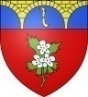 41350 St Gervais la Forêt 02 54 50 51 52mairie@stgervais41.frETUDIANT(E) DE PLUS DE 18 ANS Missions du poste : entretien des espaces verts, peinture, nettoyage des chantiers…Profil recherché : dynamique, volontaire, entreprenant et étant en capacité de réaliser des travaux physiques.ETAT-CIVILNOM :    							 Prénom :Date de naissance : Adresse :CP :                                                   Ville :Téléphone fixe 					Téléphone portable :E-mail :N° Sécurité Sociale :SITUATION ACTUELLE Diplôme et domaine de votre formation ? Titulaire du permis B           Oui, date d’obtention :                                                                 Non    CANDIDATURES – PROFIL CANDIDAT(E)Périodes de disponibilité :         du 03 au 28 juillet 2017     	du 31 juillet au 25 août 2017Vos expériences professionnelles antérieures :Vos motivations pour ce job d’été :Qu’attendez-vous d’un job d’été :Vos projets professionnels : Décrivez ci-dessous les travaux que vous avez déjà exécutés dans le cadre de votre vie privée (tonte, taille haies, peinture…), précisez à quelles occasions et leurs fréquences :Donnez 1 qualité et 1 défaut qui vous caractérisent :Qualité :Défaut :DIVERSVos loisirs : Formulaire à retourner dûment complété avant le 21/04/2017Renseignements au 02 54 50 51 69